Национальный семинар по политике интеллектуальной собственности университетов и научно-исследовательских институтоворганизован:Всемирной организацией интеллектуальной собственности (ВОИС)в сотрудничестве с:Федеральной службой по интеллектуальной собственности (Роспатент)Правительством Вологодской областииВологодским государственным университетомВологда, Российская Федерация, 3-4 марта 2020 г.ПРОГРАММАПодготовлена международным бюро ВОИСВторник, 3 марта 2020 г.9.00 – 9.30	Регистрация9.30 – 10.00	ОТКРЫТИЕ СЕМИНАРА	Приветственное слово:–	Г-н Михаил Безнин, проректор по научной работе Вологодского государственного университета, Вологда–	Г-н Андрей Клыпин, Зам. директора по научной работе, Руководитель центра исследований в области управления ИС, ФГБУ «РИЭПП», Москва–	Г-н Саидахмад Азимов, Руководитель программ, Департамент стран с переходной и развитой экономикой, ВОИС, Женева, Швейцария –	Г-н Виталий Тушинов, Заместитель Губернатора Вологодской области 10.00 – 10.30	Тема 1:	Глобальные услуги ВОИС и программы по наращиванию потенциала	Докладчик:	Г-жа Александра Румянцева, Национальный руководитель программ, Представительство ВОИС в РФ, Москва10.30 – 11.00	Тема 2:	Роль Министерства науки и высшего образования Российской Федерации в развитии интеллектуальной деятельности университетов и научно-исследовательских учреждений	Докладчик:	Г-н Андрей Клыпин11.00 – 11.15	Кофе-пауза 11.15 – 12.00	Тема 3:	Политики ИС: основа для эффективной передачи знаний и коммерциализации ИС	Докладчик:	Г-н Саидахмад Азимов12.00 – 12.45	Тема 4:	Политики ИС: формирование культуры управления ИС в университетах Российской Федерации	Докладчик:	Г-жа Ольга Видякина, Патентный поверенный, к.э.н., Москва12.45 – 14.00	Обед14.00 – 14.45	Тема 5:	Роль ЦПТИ в разработке Политик ИС в университетах и научно-исследовательских учреждениях 	Докладчик:	Г-н Глеб Шараг, Президент Ассоциации ЦПТИ Российской Федерации, Санкт-Петербург14.45 – 15.30	Тема 6:	Основы институциональной и инновационной экосистемы в университетах и научно-исследовательских учреждениях:а) Правовое регулирование вопросов ИС и результатов научно-исследовательской деятельности;б) Подразделение по управлению ИС;в) Кадровый ресурс;г) Финансирование;д) Стимулирование	Докладчик:	Г-н Ирик Мухамедшин, Профессор кафедры гражданского и предпринимательского права РГАИС, Москва15.30 – 15.50	Кофе-пауза15.50 – 16.10	Тема 7:	Основные меры по поддержке развития института интеллектуальной собственности в регионе	Докладчики:	Г-жа Наталья Ежова, Начальник Управления отраслевого развития, науки и инноваций Департамента экономического развития Вологодской области16.10 – 16.30	Тема 8:	Роль ЦПТИ в стратегии инновационного развития региона	Докладчики:	Г-н Антон Синицын, Директор Центра поддержки технологий и инноваций Вологодского государственного университета, Вологда 16.30 – 17.10	Тема 9:	Панельная дискуссия: текущая ситуация в отношении регламентов по ИС в университетах и научно-исследовательских учреждениях в регионе	Модераторы:	Г-н Саидахмад Азимов		Г-жа Ольга Видякина	Участники:	Представители университетов и научно-исследовательских учреждений региона (выступления по 3-5 мин.)17.10 – 17.30	Подведение итогов первого дня работыСреда, 4 марта 2020 г.10.00 – 10.45	Тема 10:	Инструментарий ВОИС для университетов и научно-исследовательских учреждений: как разработать регламент в области ИС	Докладчик:	Г-н Саидахмад Азимов10.45 – 11.30	Тема 11:	Практическая сессия по разработке регламентов в области ИС для университетов и научно-исследовательских учреждений	Модератор: 	Г-н Саидахмад Азимов		Г-жа Ольга Видякина	Участники:	Все докладчики и участники семинара11.30 – 13.00	Тема 11:	Продолжение практической сессии по разработке регламентов в области ИС для университетов и научно-исследовательских учреждений13.00 – 13.00	Кофе-пауза13.30 – 15.00	Тема 11:	Продолжение практической сессии по разработке регламентов в области ИС для университетов и научно-исследовательских учреждений15.00 – 15.30	ПОДВЕДЕНИЕ ИТОГОВ И ЗАКРЫТИЕ СЕМИНАРА	[Конец документа]RRRR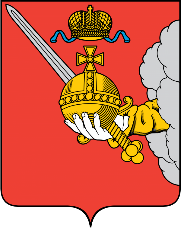 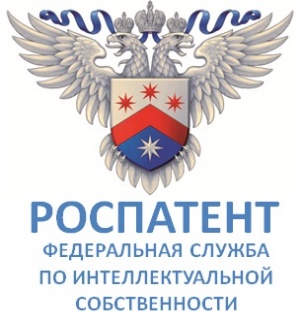 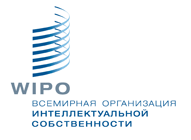 Вологодский государственный университетПравительство Вологодской областиНАЦИОНАЛЬНЫЙ СЕМИНАРНАЦИОНАЛЬНЫЙ СЕМИНАРНАЦИОНАЛЬНЫЙ СЕМИНАРНАЦИОНАЛЬНЫЙ СЕМИНАР  WIPO/IP/UNI/VLG/20/INF/1    WIPO/IP/UNI/VLG/20/INF/1    WIPO/IP/UNI/VLG/20/INF/1    WIPO/IP/UNI/VLG/20/INF/1  ORIGINAL: RussianORIGINAL: RussianORIGINAL: RussianORIGINAL: RussianDATE: 25 февраля 2020 г. DATE: 25 февраля 2020 г. DATE: 25 февраля 2020 г. DATE: 25 февраля 2020 г. 